Ferrara, 18 marzo 2022BOLLETTINO AGGIORNAMENTO SITUAZIONE CORONAVIRUS NELLA PROVINCIA DI FERRARA (dove non indicato i dati sono riferiti al 17 marzo 2022)I dati comunicati (raccolti dal Dipartimento di Sanità Pubblica dell’Azienda Usl e dalla Direzione Medica dell’Azienda Ospedaliero-Universitaria di Ferrara) si riferiscono alla fotografia scattata nell’arco delle 24 ore antecedenti questo comunicato (laddove non è indicato diversamente). 1. AGGIORNAMENTO PERSONE COVID+ DECEDUTENEGLI OSPEDALI DELLA PROVINCIA E ALL’OSPEDALE DI CONA(i dati sono stati comunicati oggi ma non necessariamente si riferiscono a decessi avvenuti in data odierna. Le date dei decessi sono contenute nella tabella sottostante)*Ospite di StrutturaDati forniti dalla Direzione Medica OSPFE e dal Dipartimento di Sanità Pubblica USLSTORICO DECESSI2. NUOVI RICOVERI DI PERSONE “COVID+” ALL’OSPEDALE DI CONA (dato relativo alla giornata di ieri)Dati forniti dalla Direzione Medica OSPFESITUAZIONE POSTI LETTOOSPEDALE DI CONASITUAZIONE POSTI LETTO COVIDOSPEDALE DI CONA (aggiornato alla prima mattinata di OGGI) *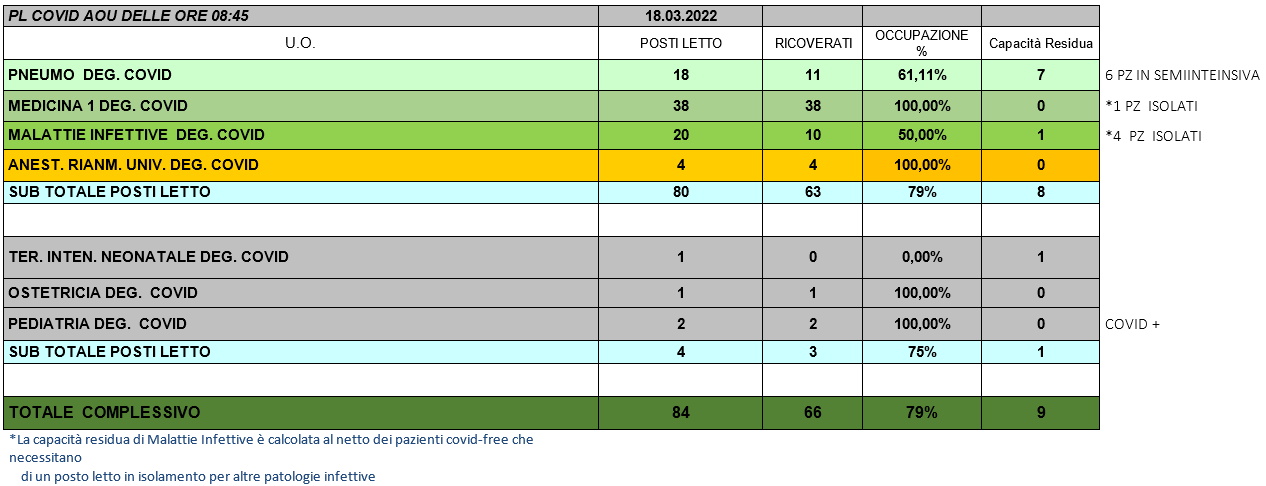 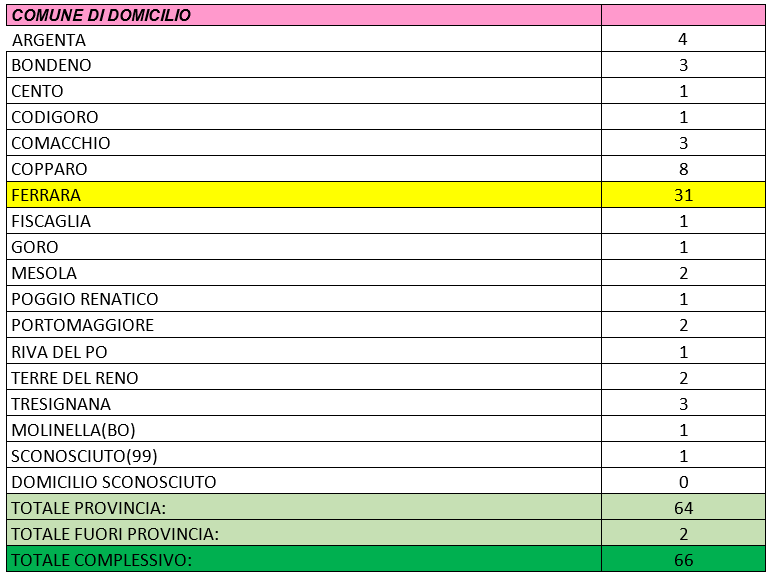 * La dotazione dei posti letto destinati a pazienti Covid dell’Ospedale di Cona, nel caso di necessità, può essere aumentata fino a 212 (di cui 28 per le Terapie Intensive) come previsto dal Piano Provinciale realizzato in collaborazione con l’Azienda Usl.Dati forniti della Direzione delle Professioni OSPFESITUAZIONE POSTI LETTOOSPEDALE DEL DELTA E DI CENTOSITUAZIONE POSTI LETTO COVIDOSPEDALI DEL DELTA E CENTO (aggiornato alla prima mattinata di OGGI) *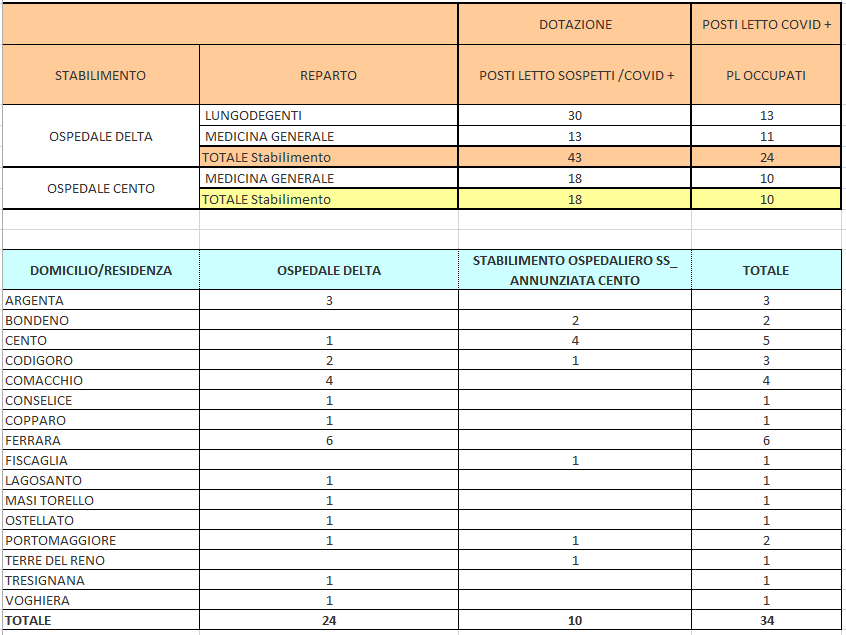 * La dotazione dei posti letto destinati a pazienti Covid da parte dell’Azienda Usl di Ferrara, nel caso di necessità, può essere aumentata fino a 182 (di cui 90 all’ospedale di Cento e 22 all’ospedale del Delta), comprensivi di 26 posti fra Terapie Intensive e Sub Intensive con un possibile aumento di ulteriore 10 posti in Terapia Intensiva.Dati forniti dall’Azienda Usl di Ferrara3. TAMPONI SUI CITTADINIREFERTATI NELLE ULTIME 24 ORE				1		    	   TOTALI ESITO TAMPONI POSITIVI ARRIVATI NELLE ULTIME 24 ORE: 3210 casi provenienti da focolai e 321 da casi sporadici0 casi importati dall’estero, 0 da altra regione* !!Prestare attenzione!! Questo dato non comprende il numero di persone “positive” o sospette che, nelle ultime 24 ore, sono state ricoverate in ospedale e neppure quelle positive al proprio domicilio (TABELLA 2). Il dato non è confrontabile con la TABELLA 2 in quanto i risultati dei tamponi potrebbero essere arrivati in tempi diversi e non necessariamente nella data esaminata.Dati forniti dal Dipartimento di Sanità Pubblica dell’Usl di Ferrara.TOTALE TAMPONI REFERTATIDAL LABORATORIO UNICO PROVINCIALE DELL’OSPEDALE DI CONA(dati relativi a ieri)Per numero totale si deve intendere la somma di tutti i tamponi arrivati a Cona a qualsiasi titolo e per qualsiasi esigenza clinica, preventiva o epidemiologica. Quindi questo numero comprenderà gli interni ricoverati, i pronto soccorsi, i pre operatori, i dipendenti (sia AOSP che AUSL), più tutta l'area territoriale (igiene pubblica, drive through, scuole, CRA, USCA, operatori di case di cura ecc.). In questo numero sono compresi anche i tamponi di controllo eseguiti sulle persone già positive. I tamponi vengono analizzati h.24Tamponi refertati: 850Dati forniti dal Laboratorio Provinciale dell’Ospedale di Cona di Ferrara.TOTALE CASI POSITIVI DALL’INIZIO DELLA PANDEMIA E FINO ALLA DATA ODIERNAIN PROVINCIA DI FERRARAn.84.768di cui 3.429 residenti fuori provinciaDati forniti dal Dipartimento di Sanità Pubblica dell’Usl di Ferrara.4. PERSONE ENTRATE INISOLAMENTO DOMICILIARE NELLE ULTIME 24 OREDati forniti dal Dipartimento di Sanità Pubblica dell’Usl di Ferrara.5. PERSONE USCITEDALL’ISOLAMENTO DOMICILIARE O DALLASORVEGLIANZA TELEFONICANELLE ULTIME 24 OREDati forniti dal Dipartimento di Sanità Pubblica dell’Usl di Ferrara.6. PERSONE DIMESSE (positive o non positive) e TRASFERITE (in altro reparto ospedaliero o in altra struttura, positivi o no) DALL’OSPEDALE DI CONA(dati relativi a ieri)11 pazienti dimessi/trasferiti nella giornata di ieri.Dati forniti dalla Direzione Medica dell’Ospedale di Cona di Ferrara.7. PERSONE CLINICAMENTE GUARITEPazienti che, da Covid+, hanno avuto il tampone negativo secondo le disposizioni del MinisteroDati forniti dal Dipartimento di Sanità Pubblica dell’Usl di Ferrara.8. RIEPILOGO DEI TEST RAPIDI E TAMPONI ESEGUITI SUGLI OPERATORI DELL'AZIENDA USLE DELLE CASE RESIDENZE PER ANZIANI (CRA) DELLA PROVINCIA DI FERRARAI dati aggiornati al 9 marzo 2022 sono consultabili sul sito dell’Azienda Usl di Ferrara a questo link:  https://www.ausl.fe.it/test-rapidi-e-tamponi-eseguiti-sugli-operatori-dellazienda-usl-e-delle-case-residenza-anziani-cra I DATI VERRANNO AGGIORNATI PERIODICAMENTEAttualmente 26 dipendenti risultano positivi.Dati forniti dal dott. Nardini, Direttore Servizio Prevenzione e Protezione9. SITUAZIONE MONITORAGGIO PERSONALE DIPENDENTE A MEZZO DI TAMPONE NASO-OROFARINGEO OSPEDALE DI CONAQuesti dati si riferiscono ai tamponi eseguiti dall’Azienda Ospedaliero – Universitaria di Ferrara sui dipendenti e dai test eseguiti dai dipendenti da percorso extra ospedaliero. Di seguito gli aggiornamenti.	ULTIMO AGGIORNAMENTO AL 17 MARZO 2022	Attualmente 63 dipendenti risultano positivi.Dati forniti dal Servizio di Medicina del Lavoro dell’Ospedale di Cona.10. VACCINO ANTI COVID: SITUAZIONE DEL PERSONALE DELLE AZIENDE SANITARIE E DELLE CRA DEL TERRITORIO FERRRESE(dato relativo a ieri + dato storico)Vaccinazioni effettuate a Ferrara ieri:443- PRIME DOSI: 25- SECONDE DOSI: 128- DOSI ADDIZIONALI: 280QUARTE DOSI: 10Totale vaccinazioni effettuate dal 27 dicembre 2020 a ieri: 803.579- PRIME DOSI: 298.229- 	SECONDE DOSI: 289.510- DOSI ADDIZIONALI: 215.216QUARTE DOSI: 624Dati forniti dall’Azienda USL di FerraraLEGENDA__ Dato ultimo aggiornamento (relativo solo ai decessi)__ Dato storico__ Dato non aggiornato1. TOTALE PERSONE COVID+ DECEDUTENumero persone positive al Covid decedute negli ospedali e territorio della provincia12. TOTALE RICOVERI ALL’OSPEDALE DI CONA *10 ricoveri in degenza non intensiva di cui 1 in Terapia Intensiva10*3. TOTALE TAMPONI RISULTATI POSITIVINumero di casi COVID POSITIVI refertati ieri per l’intera provincia di Ferrara(dato relativo alla giornata di ieri)3214. TOTALE CASI ENTRATI IN ISOLAMENTO DOMICILIARENELLE ULTIME 24 OREPersone che sono state a contatto con una persona COVID positiva ma non hanno ancora fatto il tampone e non hanno sintomi3065. TOTALE PAZIENTI USCITI DALL’ISOLAMENTODOMICILIARE O DALLA SORVEGLIANZA ATTIVA(dato relativo alla giornata di ieri)2356. TOTALE PAZIENTI COVID DIMESSI/TRASFERITINumero di persone COVID dimesse (positive o no) dall’ospedale di Cona(dato relativo alla giornata di ieri)117. PERSONE CLINICAMENTE GUARITE COMUNICATE DA DSPPazienti che, da Covid+, hanno avuto tampone negat. secondo disposizioni Ministero(dato relativo alla giornata di ieri)1768. PERSONALE USL ATTUALMENTE POSITIVO PRESSO LE STRUTTURE DELLA PROVINCIA DI FERRARA(dato aggiornato alla giornata del 9 marzo 2022)269. PERSONALE S. ANNA ATTUALMENTE POSITIVO(dato aggiornato alla giornata del 17 marzo 2022)6310. VACCINO ANTI COVID: TOTALE VACCINAZIONI EFFETTUATE SUL TERRITORIO FERRESE(dato relativo al periodo dal 27 dicembre 2020 a ieri)803.579SESSOANNORESIDENZALUOGO DEL RICOVEROINGRESSO IN OSPEDALEDATA DEL DECESSOPATOLOGIE PREGRESSEDonna*1934FerraraOspedale di Cona14.03.202217.03.2022Si         UOMO                DONNA         TOT.         UOMO                DONNA         TOT.         UOMO                DONNA         TOT.STRUTTURA No CovidArgenta425193392Bondeno2328517Cento705812812Codigoro282250142Comacchio533083121Copparo2718458Ferrara1972194161403Fiscaglia21254616Goro9413Jolanda Di Savoia86146Lagosanto1141511Masi Torello3251Mesola1513282Ostellato101121121Poggio Renatico18163441Portomaggiore10112131Riva del Po1782521Terre Del Reno1514296Tresignana108184Vigarano Mainarda1015251Voghiera64101TOTALE6035671.17029413Fuori provincia238 Pieve di Cento, 3 Finale Emilia, Bologna, S. Pietro in Casale, Argelato, Castello d’Argile, Minerbio, 2 Alfonsine, Crevalcore, Baricella, Molinella, Sala Bolognese, Calderara di Reno262 Piacenza, 5 Molinella, 2 Baricella, 6 Finale Emilia, 4 Pieve di Cento, Bologna, S. Lazzaro di Savena, Galliera, 2 S. Giovanni in Persiceto, 2 Alfonsine4952(Pieve di Cento)Fuori regione8Sermide e Felonica, 3 Occhiobello, Vicenza, Andalo, Castagneto Carducci, Foggia4Serravalle a Po, Porto Tolle, Ospedaletto d’Alpinolo, Rovigo121Internazionale2Polonia, Cina2TOTALI6365971.23329515RICOVERATI OSPEDALE DI CONARICOVERATI OSPEDALE DI CONARICOVERATI OSPEDALE DI CONARICOVERATI OSPEDALE DI CONACovid +Terapia IntensivaTOTArgentaBondenoCentoCodigoroComacchio11Copparo11Ferrara516FiscagliaGoroJolanda Di S.LagosantoMasi TorelloMesolaOstellatoPoggio RenaticoPortomaggioreRiva Del PoTerre Del Reno11Tresignana11Vigarano M.VoghieraFuori provinciaTOTALI9110ESITI TAMPONI REFERTATI NELLE ULTIME 24 OREESITI TAMPONI REFERTATI NELLE ULTIME 24 OREESITI TAMPONI REFERTATI NELLE ULTIME 24 OREPOSITIVINEGATIVIArgenta162Bondeno22Cento17Codigoro52Comacchio311Copparo151Ferrara16618Fiscaglia36Goro2Jolanda Di Savoia21Lagosanto22Masi Torello5MesolaOstellato4Poggio Renatico92Portomaggiore113Riva Del Po3Terre Del Reno81Tresignana101Vigarano Mainarda53Voghiera62Fuori provincia9TOTALI32157ISOLAMENTO DOMICILIAREArgenta11Bondeno12Cento22Codigoro9Comacchio15Copparo24Ferrara141Fiscaglia8Goro1Jolanda Di Savoia4Lagosanto5Masi Torello2Mesola8Ostellato6Poggio Renatico3Portomaggiore6Riva Del Po2Terre Del Reno4Tresignana6Vigarano Mainarda10Voghiera7TOTALI306CONCLUSIONE SORVEGLIANZAISOLAMENTO Argenta14Bondeno13Cento21Codigoro2Comacchio12Copparo9Ferrara107Fiscaglia5Goro4Jolanda Di Savoia1Lagosanto8Masi Torello1Mesola7Ostellato3Poggio Renatico4Portomaggiore7Riva Del Po3Terre Del Reno6Tresignana4Vigarano Mainarda1Voghiera3TOTALI235FEMMINAFERRARA1939MASCHIOARGENTA1968MASCHIOFERRARA1936MASCHIOFERRARA1941MASCHIOARGENTA1925MASCHIOFERRARA1966MASCHIOFERRARA1969FEMMINAJOLANDA DI SAVOIA2022FEMMINATRESIGNANA1953FEMMINAJOLANDA DI SAVOIA1987FEMMINACENTO2021PERSONE GUARITEalla data di ieri Argenta8Bondeno7Cento18Codigoro2Comacchio10Copparo9Ferrara78Fiscaglia3Goro3Jolanda Di Savoia1Lagosanto7Masi Torello1Mesola5Ostellato2Poggio Renatico3Portomaggiore3Riva Del Po1Terre Del Reno3Tresignana2Vigarano Mainarda2Voghiera2Fuori provincia6TOTALE FERRARA176